ใบงานเพิ่มเติม เรื่อง แรงและแรงลัพธ์ปริมาณทางฟิสิกส์ลองคิดคำชี้แจง  จงทำเครื่องหมาย √ ลงในช่องของแรงต่อไปนี้ว่าเป็นปริมาณเวกเตอร์หรือปริมาณสเกลาร์แรงและเวกเตอร์ของแรงแรง (force) คือ สิ่งที่กระทำต่อวัตถุ แล้วทำให้วัตถุนั้นเกิดการเปลี่ยนแปลงสภาพ เช่น อาจทำให้วัตถุเปลี่ยนรูปร่าง เปลี่ยนทิศทาง เกิดการเคลื่อนที่หรือหยุดนิ่งได้แรงสามารถเปลี่ยนความเร็วของวัตถุได้ หรือกล่าวได้ว่า  แรงทำให้วัตถุเกิดความเร่ง  ถ้ามีแรงขนาดเท่ากันกระทำต่อวัตถุในทิศทางตรงกันข้าม อาจทำให้เกิดการเปลี่ยนแปลงรูปร่างและขนาดของวัตถุ แต่ไม่มีการเคลื่อนที่ของวัตถุการเขียนเวกเตอร์ของแรงเขียนเส้นตรงและหัวลูกศรหัวลูกศรแทนทิศทางของเวกเตอร์ความยาวของเส้นตรงแทนขนาดของเวกเตอร์หางลูกศรเป็นจุดเริ่มต้นและหัวลูกศรเป็นจุดสิ้นสุดของเวกเตอร์ตัวอย่าง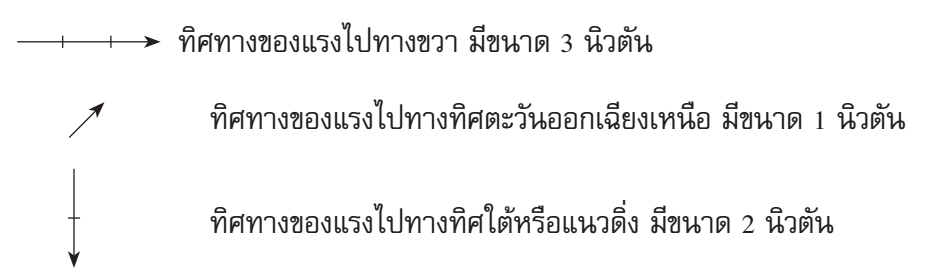 ลองทำคำชี้แจง จงเขียนเวกเตอร์แรงที่กระทำต่อวัตถุแรงขนาด 5 นิวตัน กระทำต่อวัตถุไปทางขวามือแรงขนาด 6 นิวตัน กระทำต่อวัตถุไปทางซ้ายมือแรงขนาด 6 นิวตัน กระทำต่อวัตถุในทิศทำมุม 45 องศา กับแนวระนาบแรงขนาด 3 นิวตัน ดึงวัตถุขึ้นในแนวดิ่งน้ำหนัก 4 นิวตัน กดลงพื้นในแนวดิ่งแรงลัพธ์แรงลัพธ์ (net force) หมายถึง ผลรวมของแรงย่อยแบบเวกเตอร์ของแรงทั้งหมดที่กระทำต่อวัตถุ ถ้าแรงลัพธ์มีค่าเป็นศูนย์ แสดงว่าวัตถุไม่มีการเคลื่อนที่ อันเนื่องมาจากแรงที่มากระทำต่อวัตถุมีขนาดเท่ากันและกระทำต่อวัตถุในทิศตรงกันข้าม    แรงย่อย หมายถึง แรงที่เป็นองค์ประกอบของแรงลัพธ์การหาค่าแรงลัพธ์จากเวกเตอร์ เมื่อแรงย่อยมีทิศทางเดียวกัน ให้นำแรงย่อยมารวมกันเมื่อแรงย่อยมีทิศทางตรงกันข้าม ให้นำค่าของแรงย่อยมาหักล้างกันถ้าแรงย่อยเท่ากัน แต่มีทิศทางตรงกันข้าม จะได้แรงลัพธ์มีค่าเป็นศูนย์การหาแรงลัพธ์โดยการเขียนรูปแบบหางต่อหัว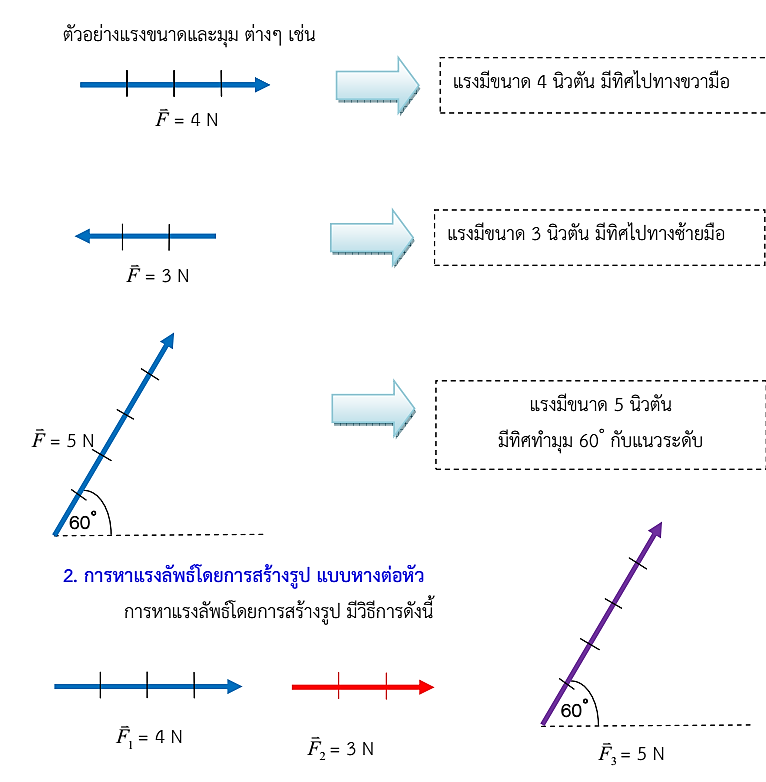 แบบหางต่อหาง(สี่เหลี่ยมด้านขนาน)นําแรงทั้งหมดมาเขียนต่อหัวเวกเตอร์ และหางเวกเตอร์ ตามลําดับตัวอย่างเช่น การหาแรงลัพธ์ของผลบวกของแรง 
     1. โดยเริ่มจาก เขียนเวกเตอร์ แรงที่ 1 ให้มีขนาดและทิศทางตามที่กําหนด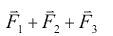 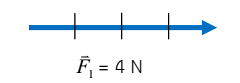 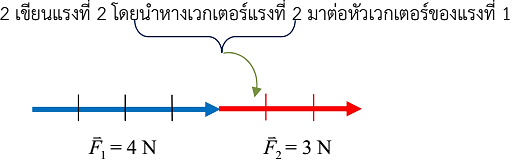 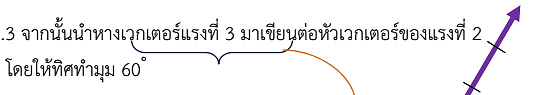 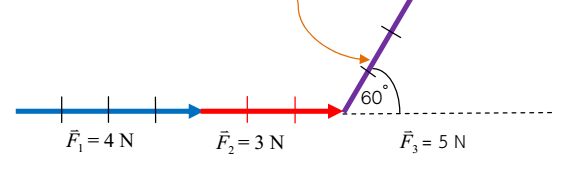 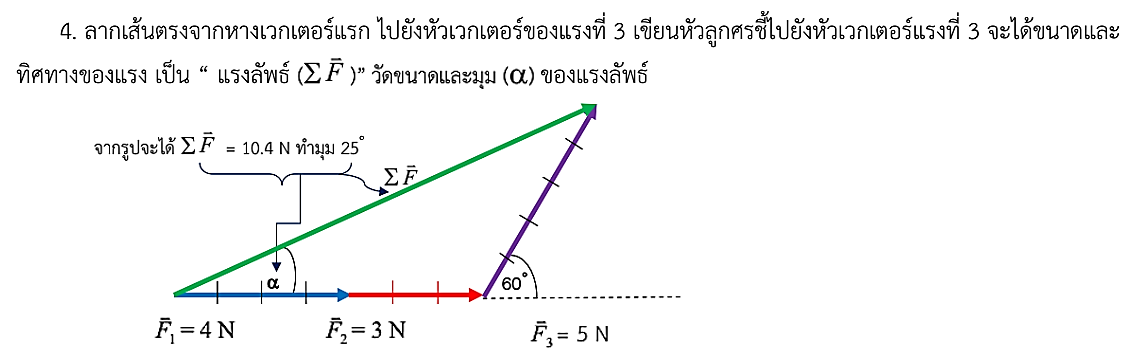 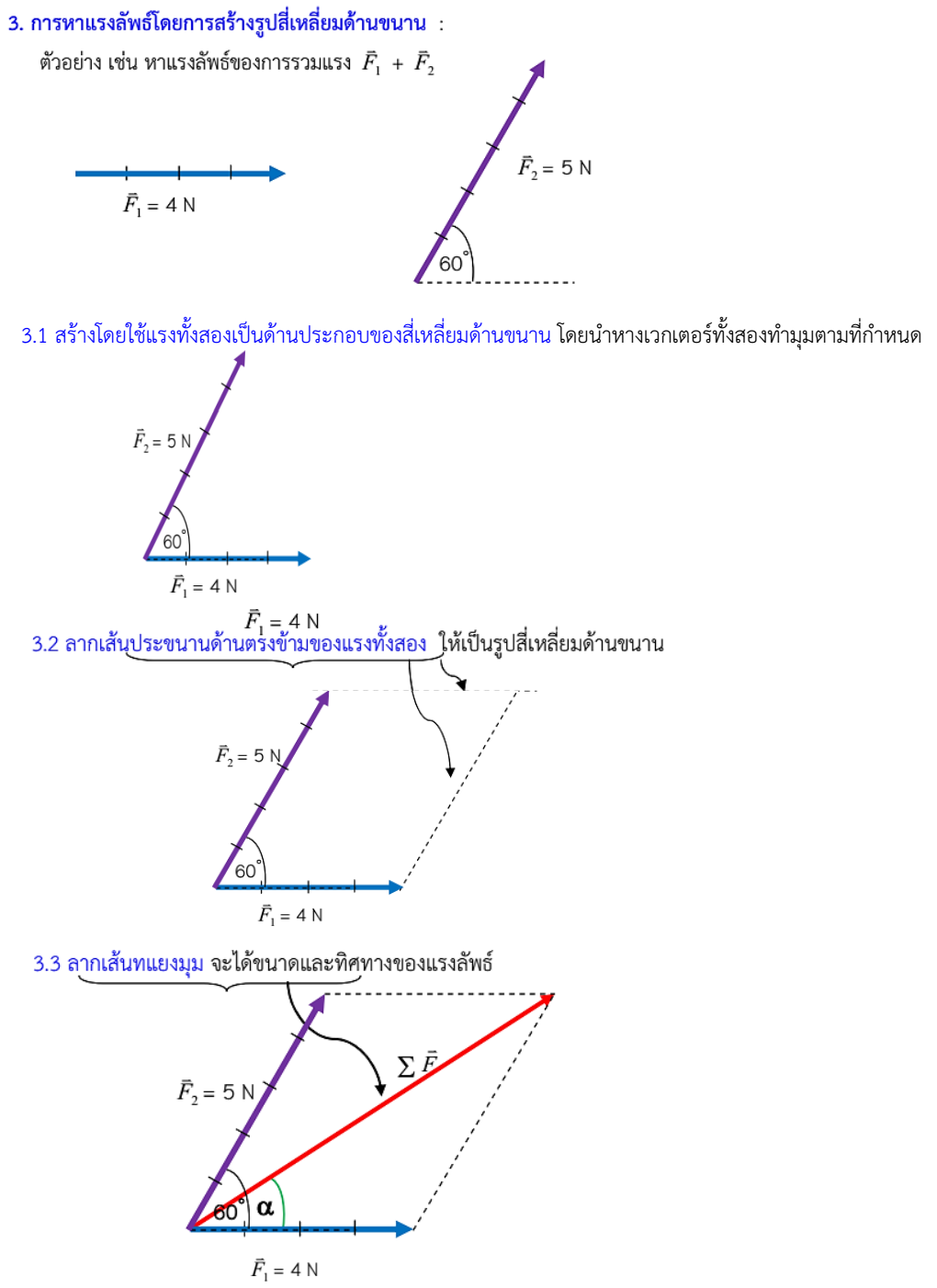 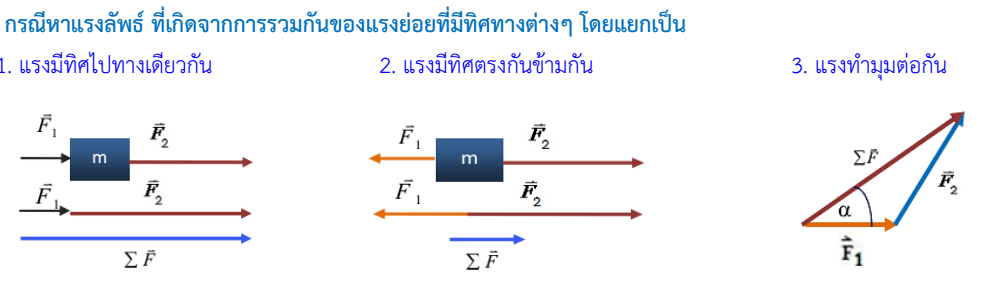 การหาค่าแรงลัพธ์ที่เกิดจากแรง 3 แรง ที่ไม่ได้อยู่แนวเดียวกัน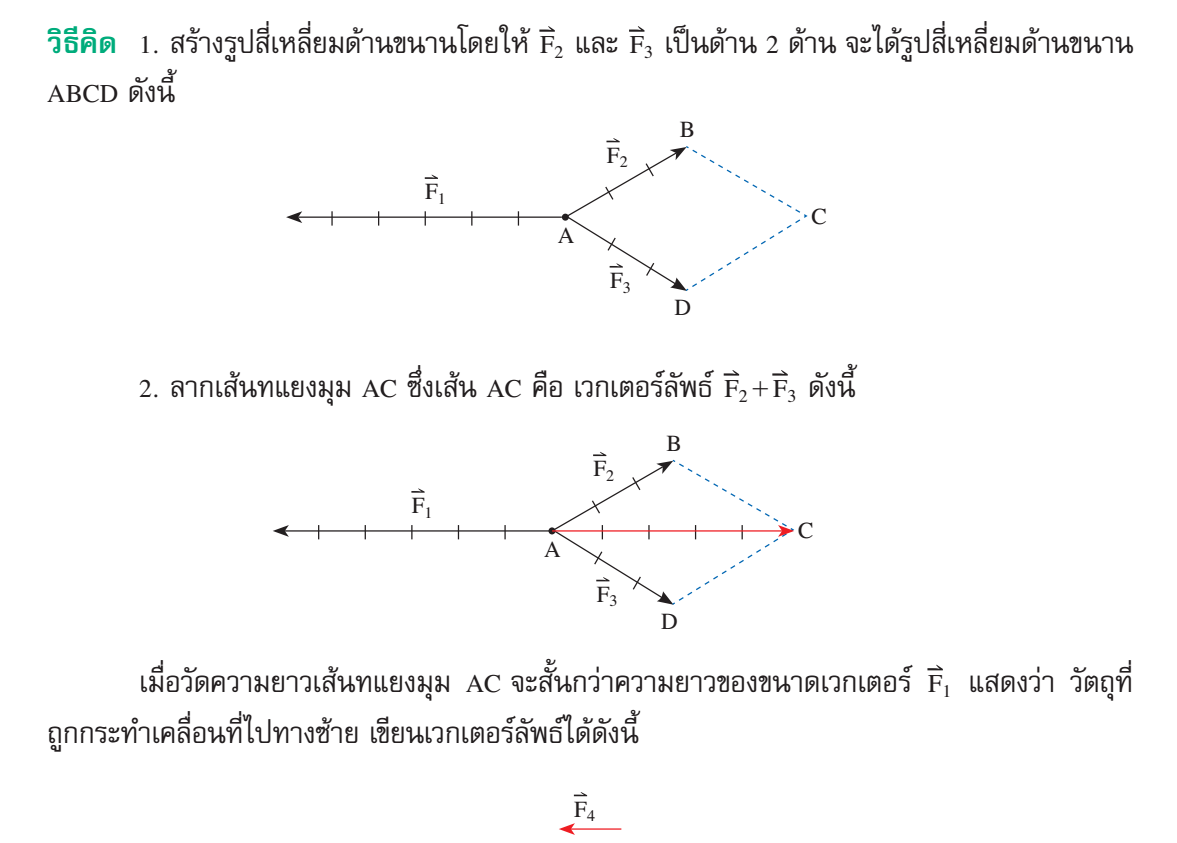 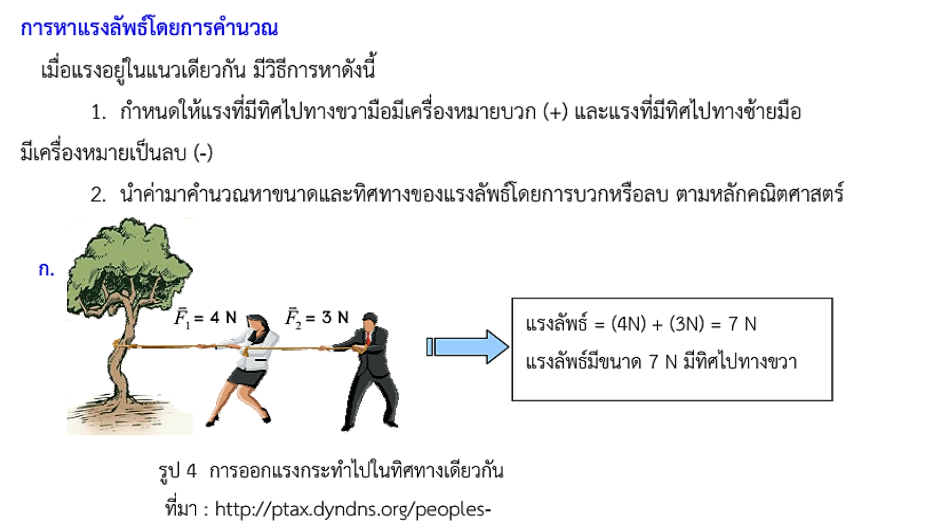 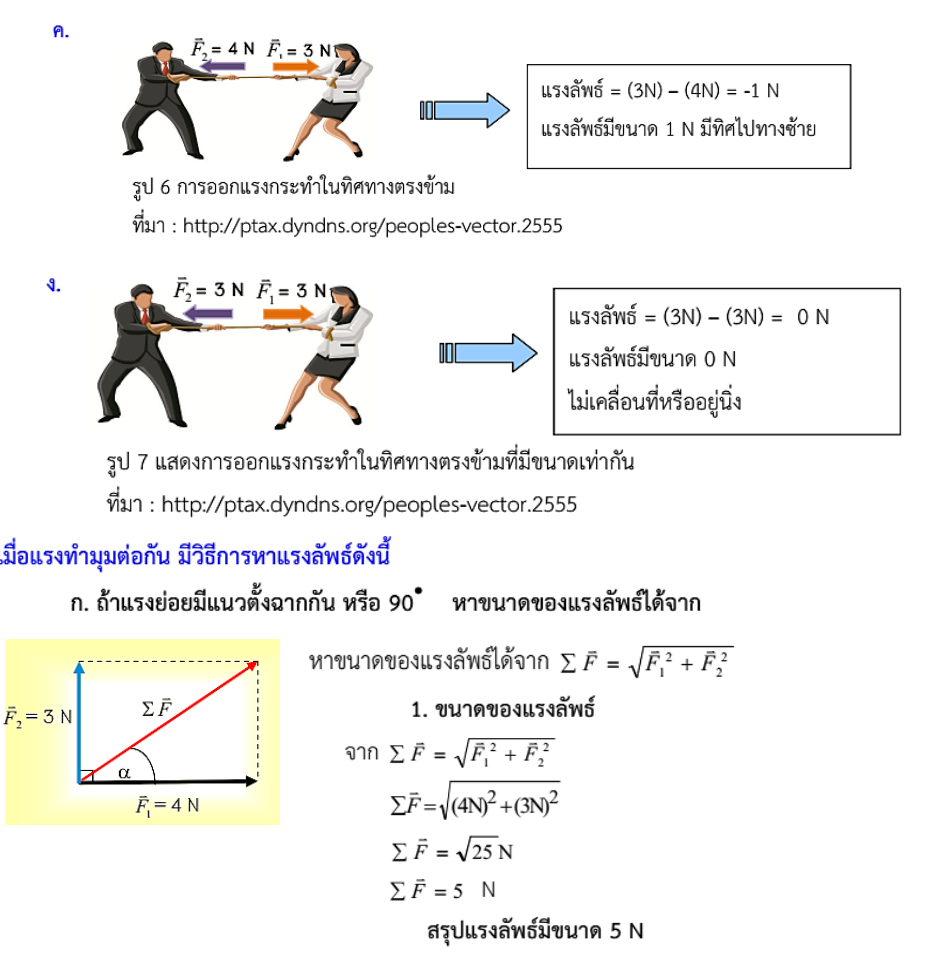 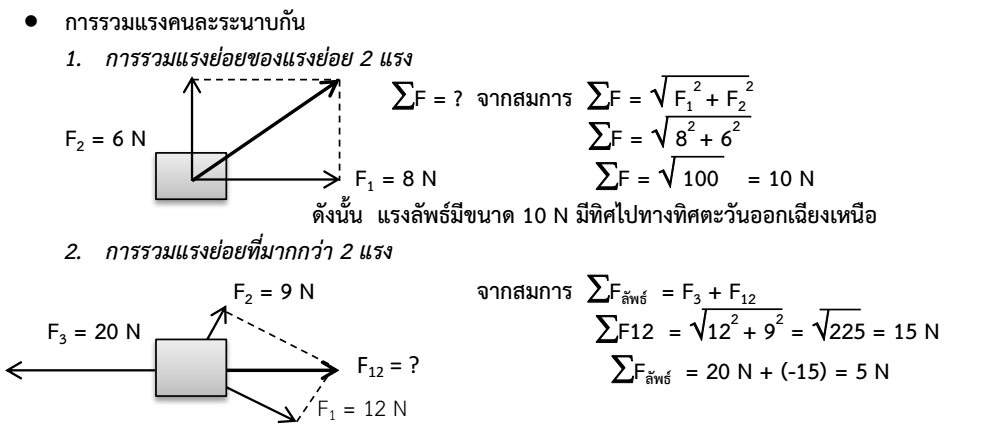 ตรวจสอบความเข้าใจ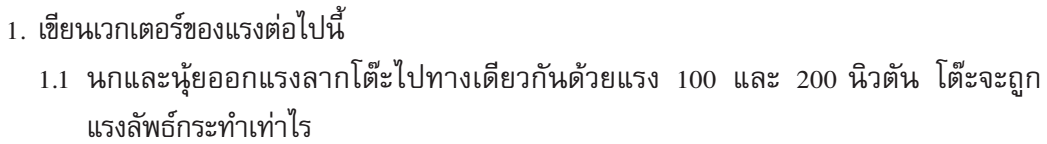 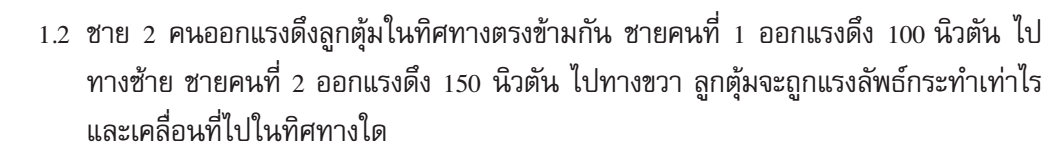 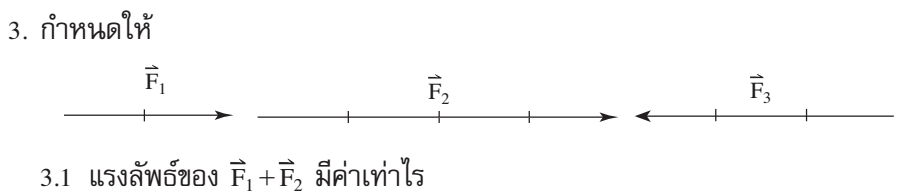 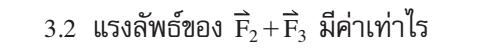 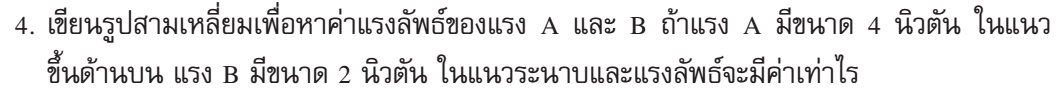 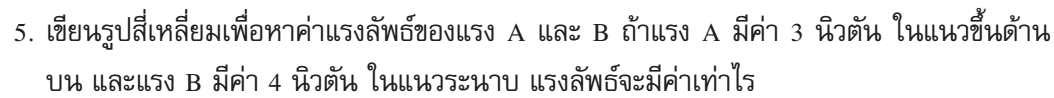 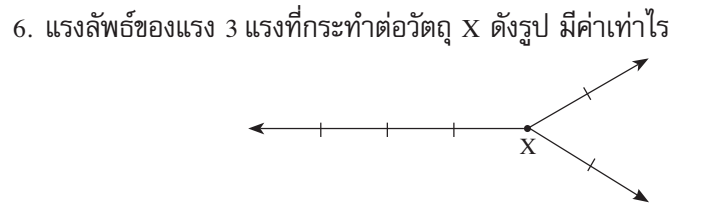 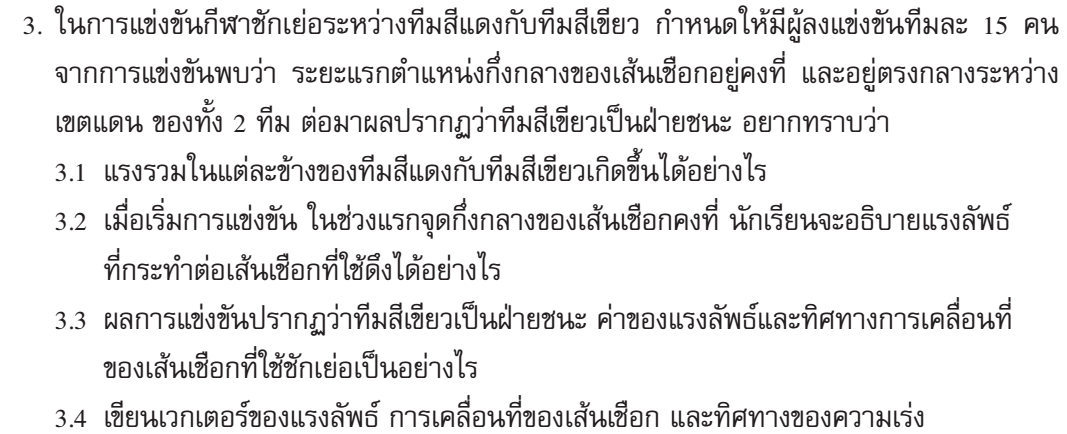 ชนิดของแรง / ข้อความปริมาณเวกเตอร์ปริมาณสเกลาร์มวลปริมาตรน้ำหนักความเร็วความเร่งอุณหภูมิระยะทางเวลาพลังงานแรงบ้านหลังนี้ปลูกในพื้นที่ 100 ตารางวานักแบดมินตันกระโดดตบลูกขนไก่ด้วยแรง 30 นิวตันผลมะม่วงหนัก 20 นิวตัน หล่นจากต้นถูกลูกสุนัขที่นอนหลับอยู่ธิดาใช้เวลาในการเดินทางจากบ้านถึงโรงเรียน 1 ชั่วโมง 15 นาทีที่อุณหภูมิ 4 องศาเซลเซียส น้ำามวล 1 กรัม จะมีปริมาตร 1 ลูกบาศก์เซนติเมตร